Andrea Berry posted a photo on your  (Audrey) timeline:So honored to be featuring Ambassador Audrey Gardner and her work in Senegal through Youth Action Without Borders as the cover story in the premiere issue of the new e-magazine, "Mission:Health." Coming in Spring 2016!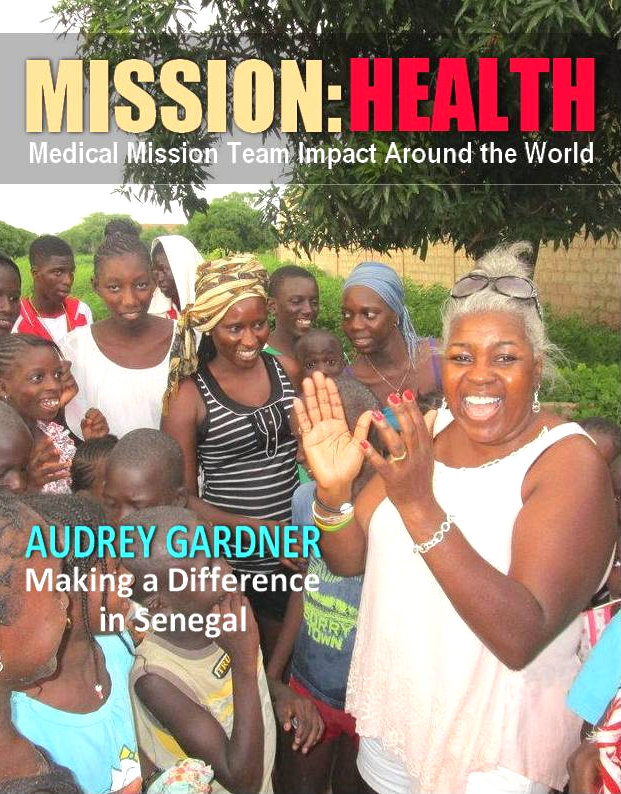 